SS John & Monica Catholic Primary School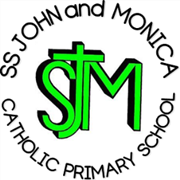 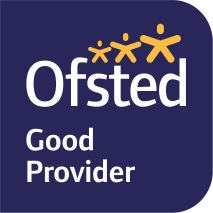 Head Teacher:									M.Elliott (B.Ed. Hons, NPQH)Chantry RoadMoseleyBirmingham B13 8DWTelephone: 0121 464 5868Fax:            0121 464 5046Email:         enquiry@stjonmon.bham.sch.ukWebsite:     www.stjonmon.bham.sch.ukTwitter:       @SSJohnMonicas 22.05.20Dear Parents/Carers,Re: planned reopening of school to more pupils in JuneYou are aware of the government proposals for school to re-open in June for Reception, Year 1 and Year 6 pupils.It is a very unsettling time for us all, but rest assured that we have been doing everything we can to make sure we are ready to receive these year groups and it is safe for our school to reopen. We plan to open school for Rec, Y1 and Y6 pupils whose parents have indicated that they wish for their child to return children on Monday 8th June. (As long as the government’s final announcement on 28th May says it is safe to do so).We have created a very lengthy and detailed risk assessment and precautions we will be taking include:Splitting classes into much smaller groups (approx. 6/7 pupils at present)Using all classrooms and learning spaces (including Forest School and ICT Suite)Staggering start/finish times, break times, lunch times (so that there will only be 6/7 on the playground at once)Increased hand washingIncreased cleaningNo mixing of groups e.g. eating packed lunches in classrooms  Re-organising the day to include more outdoor timeNo sharing of resourcesI want to reassure you that we are not pressuring anyone to send their children to school. Those who choose not to send their child into school will not be fined for non-attendance. Those who will be attending must wear their school uniform.The school is still open only for vulnerable pupils and the children of critical workers who have been attending our school. We know some employers will be encouraging you to return to work, but we are not in a position right now to extend places to other children until we receive further government guidance.If your child is clinically extremely vulnerable, or living with someone who is in this group, they should not come back to school and should continue home learning. If your child is clinically vulnerable (but not clinically extremely vulnerable), you should follow medical advice to decide if they should come back to school. Please refer to government guidance.We would like to thank you for your continuous support in helping your child learn from home. If your child is in another year band or you choose not to send your child in from 8th June, we will continue to support them with home learning as much as we can. Please bear with us, however, as all staff will now be fully engaged in teaching from 8th June. We will also provide meal support for those eligible for free school meals.Important: Please read this letter in conjunction with the Parent protocol letter, which outlines in detail the organisation for school drop off and collection. Important: Please do not send your child into school if they or a member of their family have one of the following symptoms of coronavirus (COVID-19): a new continuous cougha high temperaturea loss of, or change in, your normal sense of taste or smell (anosmia)If anyone has any of the symptoms above they should self-isolate at home.We ask you to keep checking your emails, as we will continue to send out important information over the coming weeks. Yours sincerely,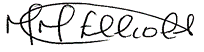 Mrs. M.ElliottHead Teacher